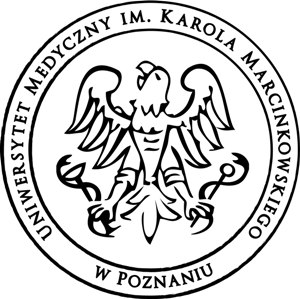 Logo UMP o średnicy 6 cm